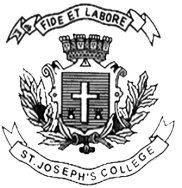 ST. JOSEPH’S COLLEGE (AUTONOMOUS), BANGALORE-27ZOOLOGY – IV SEMESTER (CBCS)SEMESTER EXAMINATION:  APRIL 2022(Examination conducted in July 2022)ZO OE - 4116: A Journey into Animal World and Human LifeTime- 11/2 hrs								Max Marks-35This paper contains three printed pages and three partsDraw diagrams wherever necessaryPart- AI. Answer the following Multiple choice questions.                         		10X1=101. Who is the father of Genetics?      a. Charles Darwin               b. Carl Linnaeus      c. Gregor Mendel                d. Karl Landsteiner2. Name the only artery that carries deoxygenated blood.            a. Aorta artery                   b. Inferior venacava    c. Pulmonary Vein             d. Pulmonary artery3. Find the associated organ of Digestive systema. Pancreas                            b. Small Intestine c. Stomach                              d. Buccal cavity.4. Blood group AB consists of ___ antigen A              b. B           c. A and B              d. Rh5.  Identify the body symmetry of the below animal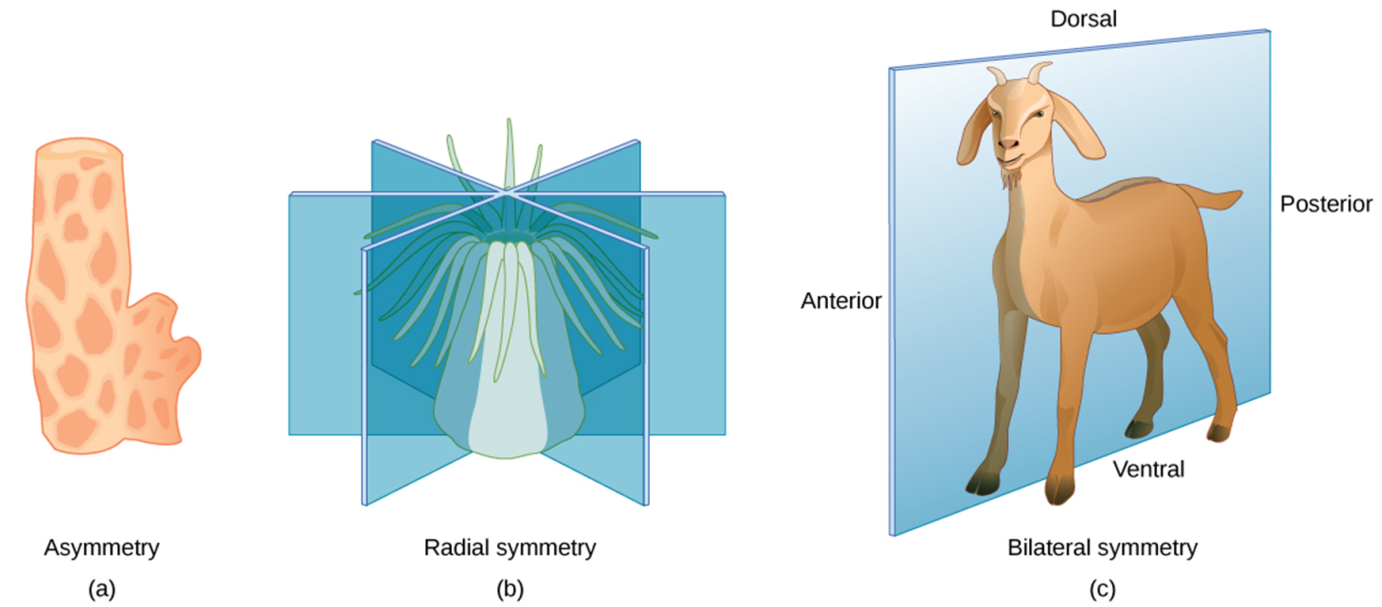             a. Bi-radial symmetry            b. Radial symmetry   c. Asymmetry                        d. Bilateral symmetry6. Expansion of AIDS.       a. acquired immune deficiency syndrome                       b. Human herpesvirus       c. Human papillomavirus                                                 d. Human enterovirus.7.  Cnidoblast cells are the characteristic feature of phylum.        a. Annelida                           b. Coelenterata         c. Echinodermata                 d. Mollusca8. Migration of fish from fresh water down into the sea to spawn is known as        a. Anadromous       b. Catadromous         c. Potamodromous          d. Latitudinal9.  Sericulture is the process of cultivation of __________.        a. Honeybee                          b. Earthworm         c. Silkworm                            d. Crustaceans10. Identify the type of parental care exhibited by Seahorse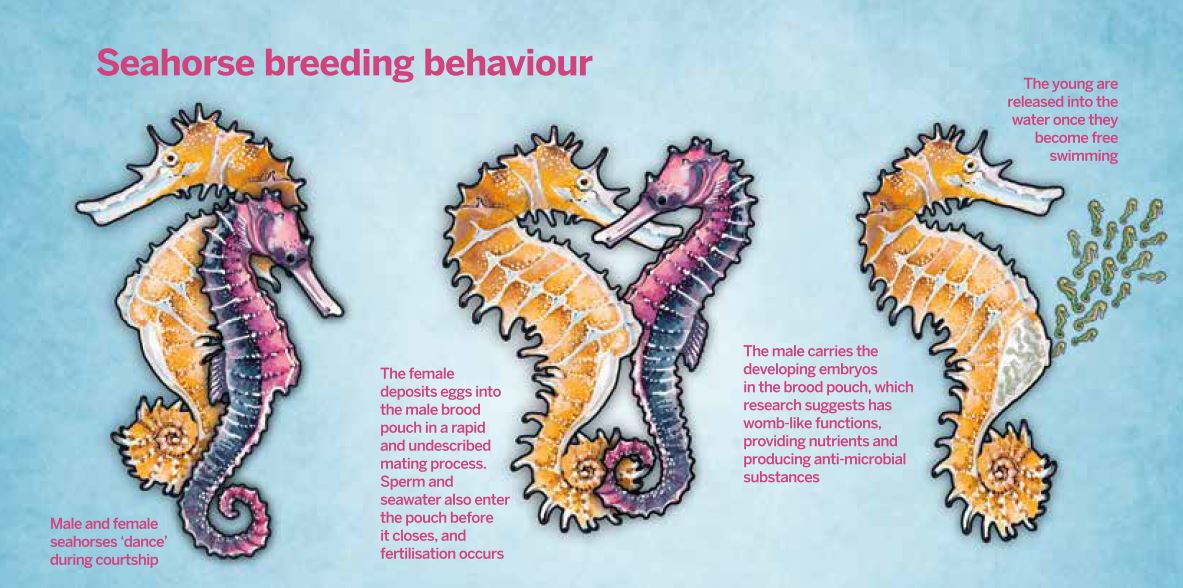         a. Maternal                           b. Paternal         c. Bi-parental                        d. Allo-parental.Part-BII. Answer any five questions. Each question carries 2 marks     	2X5=1011. Mention the types of circulation.12. List out any two types of Cancer treatments.13. State any two Mendel’s Law14. Define Asexual reproduction15. Mention different types of blood group? Which among it is the universal donor?16.  What are communicable diseases?Part-CIII. Answer any three questions. Each question carries 5marks                 5X3=1517. a. Life cycle of tapeworm is termed digenetic. Why? (3 M)      b. According to “theory of natural selection” what steps lead to speciation? (2 M)18.  Explain parental care in animals with special reference to maternal care.19. a. What are biodiversity hotspots? Name any two? (3M)      b. List four elephant barriers to mitigate conflict. (2M)20. a. Complete the cross up to F2 generation: TT (Tall plant) x tt (Dwarf plant) (4 M)       b. Name the connecting link between birds and reptiles. (1 M)